Forberedelse inden mødet: Den spejder, der laver 1. klasseprøven, skal være meget godt forberedt på alle emner. Dette er ment som inspiration til hvordan et spejdermøde kan se ud, I er velkomne til at flytte rundt og ændre i aktiviteterne. Hvis spejderne allerede kan nogle af prøvekravene er det selvfølgelig ikke nødvendigt at øve dem. Lederne har til ansvar at instruere spejderne i orientering.Dette møde er planlagt med fokus på orientering. Det er muligvis blevet gennemgået med patruljen før. Alt som gennemgås til møderne skal også trænes hjemme, således spejderne kan ikke kun få viden men også færdighederne, som er formålet med forløbet og en del af karakter/selvstændigheds elementet i prøven.Materialer:Bring selv personligt kompas, Lineal, SprittuscherDelprøver der indgår i mødet:3) a,5) d, f1.Klasseprøven - Orientering [120min] Mødets program1. 	Velkomst[10min]1.1 	Klarmelding [5min]1.2 	Introduktion [5min]2. 	Aktiviteter [95min]2.1 	Orientering - Kend kompasvinkler [20min]:2.2 	Orientering - Løs en kompasrute[30min]2.3 	Orientering - Øvelse læg kompasrute [30min]2.4 	Knob - Øje- og ende splejsning [15min]3. 	Afslutning [15min]3.1 	Hjemmeforberedelse [10min]:3.2 	Afslutning [5min]1. Velkomst[10min]1.1 Klarmelding [5min] Patruljer eller spejderne melder klar og efterfulgt af patruljeråb1.2 Introduktion [5min]: På sidste møde blev der trænet førstehjælp, er der en der kan nævne de 4 hovedpunkter i HLR, husk det er vigtigt at træne derhjemme. I dag skal vi træne orientering som er en del af 1.klasseprøven. Der skal mellem møderne laves hjemme forberedelse. Uden hjemmeforberedelsen bliver kan det blive svært at blive dygtige nok til at bestå prøven på TimeWinder.2. Aktiviteter [105min]2.1 Orientering - Kend kompasvinkler [20min]: Hvis spejderne ikke har prøvet at pejle før, er det en god ide at gennemgå proceduren i et par minutter. Brug evt. flagstangen som startpunkt, og giv spejderne en vinkel, som de skal pejle efter. På den måde får de øvet, hvordan man pejler til en given kompasvinkel. Eks: Hver spejder skal stille sig 5 meter fra flagstangen i forskellige givne retninger. Hvis der er 4 i en patrulje kan det f.eks. være én spejder er i midten og guider pejlingen, mens de andre skal fordele sig på ved 90 grader, 150 grader og 7 grader. Lederen kontrollerer om retningen er korrekt. Her er det også okay at være inde over som leder. 2.2 Orientering - Løs en kompasrute[30min] For at øve kompasruter koblet sammen, skal spejderne løse en kompasrute der er lavet på forhånd.  Spejderne får udleveret et papir med deres pejlingsopgave. En pejling per patrulje (Se eksempel på en pejlingsrute nederst i dette dokument). Papiret til spejderne angiver en vinkel og en afstand. Vinklen angiver den retning, ruten går, ud fra det punkt man er nået til. Afstanden viser hvor langt man skal af den retning for at være ved næste punkt. Slutpunktet er ofte markeret med en pløk eller et lille flag som ikke kan spottes fra lang afstand, men er tydelig, når man kommer tæt nok på.2.3 Orientering - Øvelse læg kompasrute [30min] Den resterende tid på mødet kan blive brugt på den aktivitet. I par af to, skal spejderne lave deres egen kompasrute på et lamineret kort. Retningsvinklerne og afstandene mellem hvert punkt skal skrives på et blankt papir. Der skal laves en rute ud af 5- 10 retningsvinkler med forskellige afstande mellem dem. 2.4 Knob -  Øje- og ende splejsning [15min]  Spejderne for præsenteret hvordan der laves øje og ende splejsning og for kort mulighed for at prøve det af.3. Afslutning [15min]3.1 Hjemmeforberedelse [10min]:Forberedelse til næste gang: Skal i kunne morse alfabetet, der findes flere sjove opgaver i jeres spejderbøger hvor kan træne hjemmefra.Forberedelse til de næste 2 gange: Hver spejder skal hjem og øve tilberedning af fisk på 2 måder, bage brød på 2 møder og kunne tilberede kødret på 2 måder og tage billeder som vises frem på de to efterfølgende møder.Forberedelse til om 2 gange: At øve splejsningerne hjemmefra så de kan testes til det 3. møde.3.2 Afslutning [5min]: Spejderne melder af som patrulje og mødet afsluttes1.Klasseprøvens samlede krav 1) Førstehjælpa) Vise anlægning af forbindinger centrale steder (Hoved, øje, albue, finger, knæ og fod)b) Behandle forskellige blødninger (blødninger fra pulsårer og vener, og hvorledes du standser næseblod)c) Forklar din opgave som førstehjælper ved simple ulykkestilfælde som, brandsår, fremmedlegemer i øjet, forstuvning & besvimelse d) Kunne forklare førstehjælpens 4 hovedpunkter Kunne forklare ABC”e) Kunne udfører HLR (Hjerte-Lunge redning)  2) Kast med redningsreba) Kunne ramme et mål på 10 m afstand inden for en radius på 1 m. 3) Orientering a) Kunne indtegne en rute ud fra 10 vinkler og afstande 4) Signaleringa) Kende samtlige bogstaver og tal (0-9) i Morse 5) Lejrfærdighedera. Kunne rejse, bryde og pakke et telt 
b) Kunne bygge et køkkenbord, Lave fedtfælde, lave en kogerende og en fedtfælde.c) Forklare forsvarlig anbringelse af bålplads samt anbringelse og opbevaring af græstørv og slette den igend) Kunne tilberede middagsmad for patruljen, fisk på 2 måder, Kunne bage brød på 2 måder. Kunne tilberedde kød på 2 måder.  e) I en tropslejr have vist praktiske færdigheder i madlavning. Kende regler for hygiejne og have vist udpræget sans for lejrhygiejnef) Kunne lave øje- og ende splejsning, vinkel og kryds besnøring.BilagEksempel på en pejlingsrute på 10 vinkler.OSB: Dette kort er en har estimerede afstande og komasvinkler. Gennemgå ruten før spejderne prøver dem af. 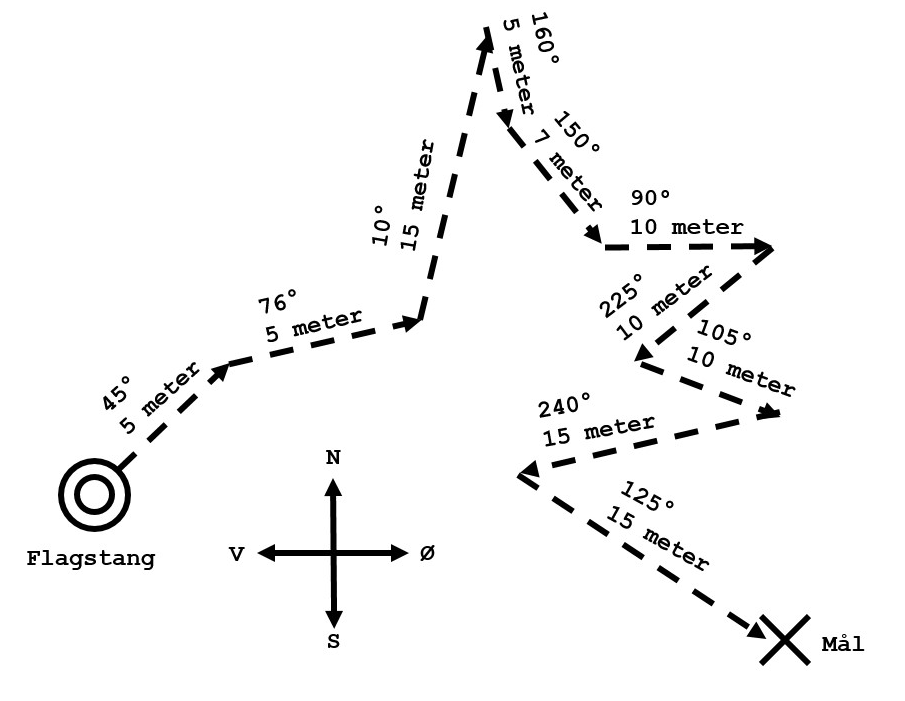 